Assessment Plan 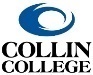 for Workforce and FOS ProgramsProgram/Track Name: _Bachelor of Applied Science Clinical Operations Management Description of Program-Level Learning OutcomesPlease indicate the Program Learning Outcomes for the degree, degree track, or certificate below:Section I: Technical CoursesFor all technical courses in the program, indicate in the table on the following page whether and/or how the course will support the program learning outcomes. You should include courses outside your discipline area and work collaboratively with those disciplines to determine whether and/or how those course(s) will support the program learning outcomes. Please note that it is understandable if courses from outside the discipline do not assess the program-level learning outcomes and serve only to introduce, practice and/or emphasize the program outcomes. It is also possible that technical courses outside of your discipline may not directly support the specific program-level learning outcomes you have identified.How to complete the program map:For each technical course in your program, please indicate whether any program-level learning outcome is introduced to students (I), practiced by students (P), emphasized for students (E), or formally assessed (A).  For example, if course WXYZ 1234 introduces students to one of the program outcomes, then enter “I” for that specific program outcome in the appropriate column. Please note that a course can be “I”, “P”, “E” and/or “A” in any program outcome. The labels in the following table apply SOLELY to the program level learning outcomes defined above.  (It is NOT necessary for every course to address a program level learning outcome, and it is NOT necessary that Assessment or program level learning outcomes occur in every course.)Program Map ▼I=Introduced      P=Practiced     E=Emphasized     A=AssessedAssessment Plan for Program Learning OutcomesReview existing assessment methods and current practices for collecting/gathering student data to identify direct (and possibly indirect methods of assessment). Remember that the data will need to be gathered, analyzed, and used to support the program’s continuous improvement processes.Note: Because courses from other disciplines already have assessment plans in place, they do not have to be included in this assessment plan. Nonetheless, proposers must work collaboratively with these other disciplines to stay current and up-to-date with the assessment plans in these courses. Program-Level Learning  OutcomesProgram-Level Learning  OutcomesProgram Learning Outcome 1:Students will be able to explain how social determinants of health impact health outcomes for various populations.Program Learning Outcome 2:Students will be able to analyze data management strategies. Program Learning Outcome 3:Students will be able to develop data driven decisions that reflect consideration of budgets, resource allocation, patient safety, and risk management.Program Learning Outcome 4:Students will be able to evaluate strategies to effectively manage talent.Program Learning Outcome 5:Students will be able to analyze case studies to compare and contrast best practices in healthcare management.Program Learning Outcome 6:Students will be able to develop a written and oral presentation incorporating interactive data visualization software.Program Learning Outcome 7:Program Learning Outcome 8:Program CoursesProgram Learning Outcome 1Program Learning Outcome 2Program Learning Outcome 3Program Learning Outcome 4Program Learning Outcome 5Program Learning Outcome 6MHSM 3315I, E, AMHSM 3313I, P, E, AI, P, EI, P, EMHSM 3311P, EP, EMHSM 3320PI, P, EI, E MHSM 4302P, EP, EI, P, EI, P, EMHSM 3310EEMHSM 4315P, EEP, EP, EMHSM 3335P, EE, AEP, EMHSM 3305I, EI, P, EMHSM 4312P, EP, E, AI, P, EMHSM 4440EEP, EP, EP, E, AP, E, AProgram-Level Learning Outcome (e.g. Students will describe the impact of various cultures on American cuisine.)Assessment Measure(s) and Where Implemented in Curriculum – Description of Instrument(s)/ process(es) used to measure results and indication of where the assessment will be collected in curriculum. (e.g. Essay on Cultural influences on American cuisine in CUIS 1300.)Targets- Level of Success Expected(e.g. 80% of students score 2.5 or better on rubric for essay on cultures and cuisine.)Students will be able to explain how social determinants of health impact health outcomes for various populations.In Population Health, course MHSM 3315, students will be assessed using a short answer exam.80% of students will score a 75% or better on the rubric for the short answer exam in MHSM 3315, Population Health.Students will be able to analyze data management strategies.In MHSM 3313, Data Analysis and Presentation Development students will develop a presentation highlighting a specific strategy and its application.80% of students will score a 75% or better on the presentation in MHSM 3313.Students will be able to develop data driven decisions that reflect consideration of budgets, resource allocation, patient safety, and risk management.In MHSM 3335, Financial Management for Healthcare, students will conduct a case analysis that will require them to analyze the financial position of healthcare entities. 80% of students will score a 75% or better on the case study in MHSM 3335.Students will be able to evaluate strategies to effectively manage talent. In MHSM 4312, Talent Management in Healthcare, students will conduct a case analysis that will require them to analyze issues related to talent management and make recommendations to address deficiencies.80% of students will score a 75% or better on the case study in MHSM 4312.Students will be able to analyze case studies to compare and contrast best practices in healthcare management.In MHSM 4440 Case Analysis in Healthcare Management, students will develop a presentation incorporating data visualization software focused on best practices in healthcare management.In MHSM 4440 Case Analysis in Healthcare Management,  80% of students will score a 75% or better on the presentation.Students will be able to develop a written and oral presentation incorporating interactive data visualization software.In MHSM 4440 Case Analysis in Healthcare Management, students will develop a presentation incorporating data visualization software. 80% of students will score a 75% or better on the presentation in MHSM 4440.